WSOTC PRACTICE OBEDIENCE TRIAL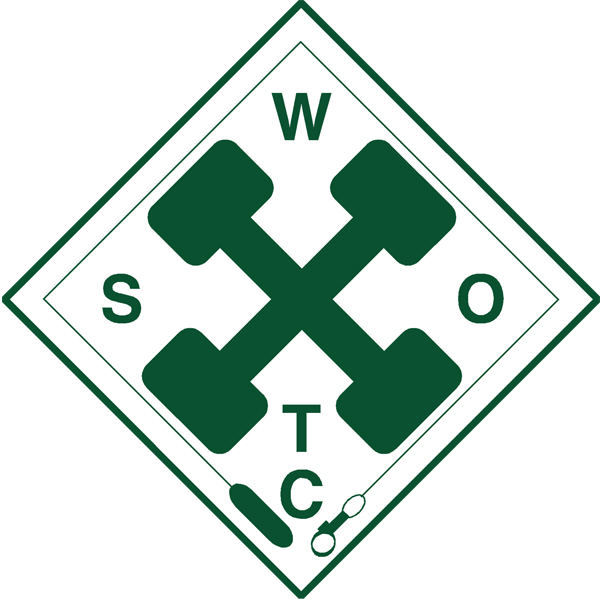 NOV. 7, 2020Location: Country Classic Kennels, 9332 99th Ave NE, Arlington, WA 98223Starting Time: 8:30am Ending Time 4:00pmCost $10/runUtility and Open runs will be allowed 11 minutesNovice runs will be allowed 9 minutes Limited to two runs per person. WSOTC members receive one free run.This practice will consist of run throughs for each class entered. Toys and food are permitted. Two exercises may be chosen for a repeat if desired. The purpose of this practice is to allow both workers and exhibitors to become comfortable with the ring routine that may be used in future trials due to the COVID pandemic. Let’s bring obedience trials back to the Pacific Northwest!Masks must be worn by all those in the buildingNo crating allowed in the buildingPre-registration Only/One form per dogName:______________________________________________ WSOTC member: Y NE-Mail___________________________________  Phone_____________________Dog Call name__________________________ Breed_______________________Class and number of runs - Beg. Novice____ Nov.____ Open____Utility____Jump Ht___/___You will be assigned a time based on the number of entries in each class. The practice will begin with Utility and Open in the morning. Two rings will run simultaneously.Make checkes payable to WSOTCSend registrations to: Terrie Sato, 31902 NE 139th St, Duvall, WA 98019For questions contact Terrie Sato at 425-788-6628 or wdsato@cablespeed.comI am available to help steward or judge:  Yes     NoLiability Waiver: To the best of my knowledge I do not have COVID-19 at the time of attending this event. I have NOT been in contact with or exposed to any known COVID-19 carrier withing 10 days prior to this event. I have not been tested and found to be positive for COVID-19. I agree that I am attending this WSOTC event at my own risk and take full responsibility for my own health and safety. I agree to hold harmless WSOTC and its board of directors and officers as well as Country Classic Kennels from any liability, loss or damage to property while attending this event. I further agree to accept full responsibility for the actions of any animal I bring on the property.Print Name_____________________________ Signature___________________________Date__________